ANEXO B – Relatório Diagnóstico.Este documento é um anexo do Plano de Trabalho de Prevenção, versão__, detalhando as metas propostas.Justificativa da PropostaNeste item, o proponente deverá apresentar a motivação que o levou à presente proposta, descrevendo a área que está sob ameaça, vulnerabilidade e risco, população que poderá ser afetada, população atual que trafega ou reside na área proposta, obras de infraestrutura pública que estão em risco, histórico de desastres, se houveram decretações, recortes de jornais, revistas).Neste item deverá estar contida as justificativas de todas as metas proposta no Plano de Trabalho.Fundamentação das MetasNeste item o proponente deverá responder cinco perguntas para a fundamentação de cada meta proposta no Plano de Trabalho:Meta 1: (Descrição da Ação Proposta)Informações do diagnóstico:Quais os principais riscos e ameaças da área objeto da ação de prevenção proposta?Qual a população vulnerável e infraestrutura instalada que encontra em uso e em ameaça e risco de desastre?Quais os principais danos que podem ocorrer se a intervenção de prevenção não for executada (danos humanos, econômicos-materiais e ambientais)?Qual a solução  (de obra, estudo, mapeamento) proposta para a ação de prevenção para evitar ou reduzir o risco de desastres?Demonstrar através de fotografias a área que vai sofrer a intervenção contendo as coordenadas de localização (georreferenciadas) ou outros mapeamentos existentes que possam demonstrar o risco de desastre– FOTOS REPRESENTATIVAS COM LEGENDASFoto ilustrativa: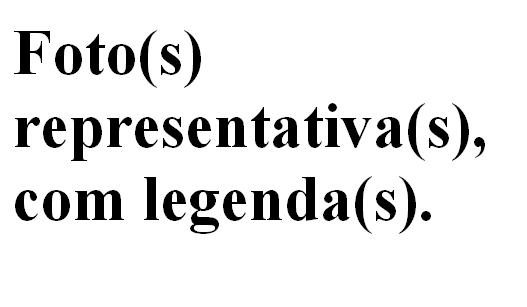 Legenda-(Descrição sucinta da infraestrutura decorrente da obra de prevenção)Meta 2: (Descrição da Ação Proposta)Informações do diagnóstico:Quais os principais riscos e ameaças da área objeto da ação de prevenção proposta?Qual a população vulnerável e infraestrutura instalada que encontra em uso e em ameaça e risco de desastre?Quais os principais danos que podem ocorrer se a intervenção de prevenção não for executada (danos humanos, econômicos-materiais e ambientais)?Qual a solução  (de obra, estudo, mapeamento) proposta para a ação de prevenção para evitar ou reduzir o risco de desastres?Demonstrar através de fotografias a área que vai sofrer a intervenção contendo as coordenadas de localização (georreferenciadas) ou outros mapeamentos existentes que possam demonstrar o risco de desastre– FOTOS REPRESENTATIVAS COM LEGENDASFoto ilustrativa:Legenda-(Descrição sucinta da infraestrutura decorrente da obra de prevenção)Nome e assinatura do responsáve pelo Órgão Municipal de Proteção e Defesa CivilNº do CPF do responsel pelo Órgão Municipal de Proteção e Defesa CivilNome e assinatura do titular do ente federativo municipalNº do CPFPareceres Técnicos ComplementaresNeste item os proponentes deverão anexar os pareceres técnicos elaborados pelas Secretárias afins, com a fundamentação que caracterizem as ameaças e riscos identificados em torno das metas propostas no Plano de Trabalho, como exemplo as Secretarias de Meio Ambiente, Saúde, Educação, Ação Social, Saneamento, Economia, Infraestrutura e/ou obras, e deverão ser elaborados de acordo com o objeto, metas e justificativa da proposta.Relatório de Diagnóstico PREVENÇÃOAção pretendida:Ação pretendida:(    ) Prevenção(    ) Mitigação(    ) MitigaçãoAção pretendida:Ação pretendida:(    ) Prevenção(    ) Mitigação(    ) Mitigação